МУНИЦИПАЛЬНОЕ АВТОНОМНОЕ ДОШКОЛЬНОЕ ОБРАЗОВАТЕЛЬНОЕ УЧРЕЖДЕНИЕ ГОРОДА НИЖНЕВАРТОВКА ДЕТСКИЙ САД  №38 «ДОМОВЕНОК»г. НИЖНЕВАРТОВСКОглавлениеПОЯСНИТЕЛЬНАЯ ЗАПИСКАПубличный доклад рассматривается как один из базовых документов управления развитием муниципального автономного дошкольного образовательного учреждения города Нижневартовска детского сада №38 «Домовенок». Это аналитический публичный документ в форме периодического отчета руководителя МАДОУ г. Нижневартовска ДС №38 «Домовенок» перед обществом, обеспечивающий регулярное (ежегодное) информирование всех заинтересованных сторон обо всех направлениях деятельности дошкольной образовательной организации, основных результатах и проблемах его функционирования и развития в отчетный период, требующие активного участия общественности. Публичный доклад готовится в рамках структуры, утвержденной локальным нормативным актом МАДОУ г. Нижневартовска ДС №38 «Домовенок». Его содержание обсуждается на заседаниях органов самоуправления дошкольной образовательной организации.Целями публичного доклада являются: обеспечение информационной основы для организации диалога и согласования интересов участников образовательного процесса; информирование потребителей образовательных услуг о приоритетных направлениях развития МАДОУ г. Нижневартовска ДС №38 «Домовенок», планируемых мероприятиях и ожидаемых результатах деятельности. Доклад адресован родителям воспитанников, общественности, работникам системы образования.С помощью доклада родители смогут получить информацию об образовательных услугах дошкольной образовательной организации, узнают об условиях обучения и воспитания. Социальным партнерам доклад позволит определить наиболее важные потребности МАДОУ г. Нижневартовска ДС №38 «Домовенок». В докладе представлены планы развития дошкольной образовательной организации на следующий учебный год и ближайшую перспективу, рассматриваются успехи МАДОУ г. Нижневартовска ДС №38 «Домовенок».Администрация МАДОУ города Нижневартовска ДС №38 «Домовенок» принимает отзывы и предложения о Публичном докладе на сайте дошкольной организации http://dou38.edu-nv.ru/  Ваше мнение важно для нас.Заведующий МАДОУ города Нижневартовска ДС №38 «Домовенок»Л.А. Бондарева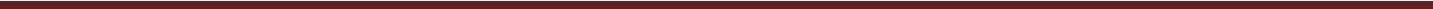 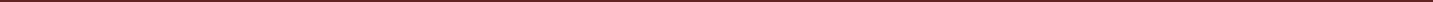 ЗАКЛЮЧЕНИЕ. ПЕРСПЕКТИВЫ И ПЛАНЫ РАЗВИТИЯПубличный доклад о состоянии и деятельности МАДОУ города Нижневартовска ДС №38 «Домовенок» за 2019-2020 учебный год основан на количественных и качественных данных о состоянии образовательной работы в детском саду, что позволяет говорить о том, что образовательная организация развивается в стратегически правильном направлении. Решение основных приоритетных направлений развития ДОУ способствовали повышению качества предоставления образовательных услуг, осуществлению комплексной безопасности и комфортных условий образовательного процесса.В МАДОУ  присутствует благоприятный характер управленческих отношений, которые способствуют созданию комфортных условий для осуществления образовательной деятельности педагогов, и является важным фактором в достижении высоких результатов качества образования. Администрация образовательного учреждения вовлекает педагогов в работу по их профессиональному совершенствованию, стимулирует рост профессионального мастерства.Образовательная деятельность МАДОУ  осуществляется на основании «Образовательной программы», СанПин по обеспечению оптимальной нагрузки в соответствии в соответствии с возрастом детей. Уровень усвоения программы «Детство» на высоком и среднем уровне 1448 (100%) детей. В детских коллективах преобладают нравственная атмосфера и социальная направленность видов деятельности.Для осуществления образовательной деятельности в дошкольном учреждении имеются специально оборудованные кабинеты и помещения. В МАДОУ  создана образовательная среда, в соответствии с требованиями реализуемой общеобразовательной программы «Детство». Каждая групповая комната имеет достаточный набор оборудования, игр, игрушек, дидактического материала, которые способствуют развитию ребенка в соответствии ФГОС ДО, ведется мониторинг условий реализации ФГОС ДО. В целях сохранения и укрепления здоровья детей в дошкольном образовательном учреждении созданы все необходимые условия, реализуются современные здоровьесберегающие технологии.Исходя из вышеизложенного определена цель работы МАДОУ на 2020-2021 учебный год:Цель работы МАДОУ на 2020-2021 учебный год:Развитие деятельности МАДОУ  в инновационном режиме, процессе осуществления нововведений, обеспечивающем обязательность получения воспитанниками качественного образования, способствующего развитию успешности личности ребёнка в комфортных условиях здоровье сбережения.          Надеемся, что  содержание  публичного доклада позволит  сформировать  целостное представление о  функционировании  и развитии   детского сада, обеспечит его открытость и динамичность. Мы рассчитываем на объективную оценку деятельности МАДОУ, на конструктивные  предложения по различным направлениям развития нашего дошкольного  учреждения.Предложения и замечания просим направлять по адресу:ХМАО-Югра,  г. Нижневартовск, ул. Чапаева, 4ат.  310-710, 24-24-46;   e-meil:  ds38nv@mail.ruЗаведующий МАДОУ г. Нижневартовска ДС №38                              Л.А. БондаревапуБЛИЧНЫЙ ДОКЛАД«состояние и результаты деятельности МАДОУ г. НИжневартовска ДС №38 «Домовенок» ЗА 2019-2020 УЧЕБНЫЙ ГОД»Оценка образовательной деятельностиОбщая характеристика.4Информация о наличии правоустанавливающих документов.9Информация о локальных актах……………………………………………………..11Система управления организацииХарактеристика структуры управления.12Результативность и эффективность действующей в организаций системы управления16Обеспечение организации взаимодействия семьи и организации16Содержание и качество подготовки обучающихсяСодержание образовательной деятельности17Результаты педагогической диагностики21Дополнительное образование24Организация учебного процесса62Организация режима дня66Организация сна детей66Организация питания детей66Организация прогулок 68Проектирование образовательной деятельности69Качество кадрового, учебно-методического, библиотечно-информационного обеспечения, материально-технической базы73Укомплектованность штата, количество педагогов, информация об их образовании, стаже, квалификационных категориях, прохождении курсов повышения квалификации, участии в профессиональных конкурсах и других мероприятиях87Оборудование и оснащение методического кабинета, сведения об учебно-методических пособиях и учебно-методических комплектах.87Оборудование и оснащение библиотеки, характеристика библиотечного фонда, наличие электронных образовательных ресурсов87Сведения о здании, территории, помещениях, оборудовании и оснащении организации92Сведения о наличии специально оборудованных помещений92Функционирование внутренней системы оценки качества образованияЛокальный акт, регламентирующий внутреннюю оценку качества образования102реализация программы развития на 2015-2020 года  на перспективу 2020-21уч. год1121Оценка образовательной деятельности1.1.Общая характеристика дошкольной образовательной организации  Полное наименование образовательного учреждения: муниципальное автономное дошкольное образовательное учреждение города Нижневартовска детский сад №38 «Домовенок»Сокращенное наименование: МАДОУ города Нижневартовска ДС №38 «Домовенок» Юридический адрес образовательного учреждения: 628606, Российская Федерация, Тюменская область, ХМАО - Югра, город Нижневартовск, ул. Чапаева, дом 4 а   Полный почтовый адрес образовательного учреждения (здание 1): 628606, Российская Федерация, Тюменская область, ХМАО - Югра, город Нижневартовск, ул. Чапаева, 4 а Полный почтовый адрес образовательного учреждения (здание 2): 628606, Российская Федерация, Тюменская область, Ханты-Мансийский автономный округ, город Нижневартовск, улица Пионерская, 22 Полный почтовый адрес образовательного учреждения (здание 3):628606, Российская Федерация, Тюменская область, Ханты-Мансийский автономный округ, город Нижневартовск, улица Пионерская, 14 Полный почтовый адрес образовательного учреждения (здание 4):628606, Российская Федерация, Тюменская область, Ханты-Мансийский автономный округ, город Нижневартовск, улица Нефтяников,  22 б Режим работы  Начало учебного года – 1 сентябряКонец учебного года – 31 мая Продолжительность учебного года – 36 недель и 3 дня Летний оздоровительный период - 01 июня -31 августа Режим работы – 07.00 – 19.00 Выходные – суббота, воскресеньеКонтактная информацияЗдания: 1,2,3,4,5:8(3466)31-07-10E-mail: ds38nv@mail.ru Официальный сайт: http://dou38.edu-nv.ru/1.1.1.  Наличие и наполняемость групп:1.1.2.Правила приема в дошкольную образовательную организациюПрием, отчисление и перевод в (из) МАДОУ г. Нижневартовска ДС №38 «Домовенок» осуществляется в соответствии с:Федеральным законом от 29.12.2012 №273-ФЗ «Об образовании в Российской Федерации», Приказом Министерства образования и науки Российской Федерации от 30.08.2013 №1014 «Об утверждении Порядка организации и осуществления образовательной деятельности по основным общеобразовательным программам - образовательным программам дошкольного образования»;  Постановлением администрации города Нижневартовска  от 31.08.2016 года №1262 «Об утверждении административного регламента предоставления муниципальной услуги «Прием заявлений, постановка на учет детей и зачисление детей в образовательные организации, реализующие основную образовательную программу дошкольного образования (детские сады)»; Уставом муниципального автономного дошкольного образовательного учреждения города Нижневартовска детского сада №38 «Домовенок»;Иными локальными актами по дошкольной образовательной организации.  1.2.Информация о наличии правоустанавливающих документов1.2.1Действующая лицензия на осуществление образовательной деятельности № 2988от 13 октября 2017 года, серия 86Л01 № 0002252 с изменнеиями.Свидетельство  о внесении записи в Единый государственный реестр юридических лиц от 19.05.2017г. 21.05.2013г. серия 86 №002336799Свидетельство о государственной регистрации юридического лица НВ-II 95481 от 21.10.1996г. Устав МАДОУ г. Нижневартовска ДС №38 "Домовенок" утвержденный приказом департамента муниципальной собственности и земельных ресурсов администрации города от 11.09.2017г. №2435/36-п;Изменения в Устав МАДОУ г. Нижневартовска ДС №38 "Домовенок" от 13.09.2018г. №2619/36-п;Изменения в Устав МАДОУ г. Нижневартовска ДС №38 "Домовенок" от 24.10.2018г. №2938/36-п;Документации МАДОУ г. Нижневартовска  ДС №38 «Домовенок»: МАДОУ г. Нижневартовска ДС №38 «Домовенок»  осуществляет свою деятельность в соответствии с Законом Российской Федерации «Об образовании» №273-ФЗ, а так же следующими нормативно-правовыми и локальными документами: Федеральный уровень:Приказ Министерства образования и науки Российской Федерации от 30.08.2013 года № 1014 «Об утверждении порядка организации и осуществления образовательной деятельности по основным общеобразовательным программам – образовательным программам дошкольного образования»; с изменениями от 21.01.2019г. №33.Приказ Министерства образования и науки Российской Федерации от 17 октября 2013 года №1155 «Об утверждении Федерального  государственного образовательного стандарта  дошкольного образования»; Постановление Главного государственного санитарного врача Российской Федерации от 15 мая 2013 года N 26 г. Москва «Об утверждении СанПиН 2.4.1.3049-13 «Санитарно-эпидемиологические требования к устройству, содержанию и организации режима работы дошкольных образовательных организаций»; Федеральный закон Российской Федерации от 3 ноября 2006 г. N 174ФЗ «Об автономных учреждениях»; Постановление Правительства Российской Федерации от 15 апреля 2014 года № 295 «Об утверждении государственной программы Российской Федерации «Развитие образования» на 2013 – 2020 годы»; Примерная основная общеобразовательная программа дошкольного образования «Детство» (Т.И. Бабаева, А.Г. Гогоберидзе, З.А. Михайлова и др.);  Региональный уровень:Распоряжение Правительства Ханты-Мансийского автономного округа – Югры от 9 февраля 2013 года № 45-рп  «О плане мероприятий («дорожной карте») «Изменения в отраслях социальной сферы, направленные на повышение эффективности образования и науки в Ханты-Мансийском автономном округе – Югре»;Закон Ханты-Мансийского автономного округа – Югры от 1 июля 2013 года № 68-оз «Об образовании в Ханты-Мансийском автономном округе – Югре»; Постановление Правительства Ханты-Мансийского автономного округа – Югры от 9 октября 2013 года № 413-п «О государственной программе Ханты-Мансийского автономного округа – Югры «Развитие образования в Ханты-Мансийском автономном округе – Югре на 2014 – 2020 годы»;Приказ Департамента образования и молодежной политики Ханты-Мансийского автономного округа – Югры от 5 февраля 2014 г. № 112 «О введении в действие федерального государственного образовательного стандарта дошкольного образования в образовательных организациях, реализующих образовательные программы дошкольного образования, Ханты-Мансийского автономного округа – Югры».  Муниципальный уровень:Программа «Развитие образования города Нижневартовска на 2015-2030 годы»; Локальные акты образовательной организации: Договором между МАДОУ г. Нижневартовска ДС №38 «Домовенок» и родителями (законными представителями); Программа «Развитие МАДОУ г. Нижневартовска ДС №38 «Домовенок» на 2015-2020 годы» (с дополнениями, утвержденными приказом заведующего МАДОУ ДС №38 «Домовенок») с изменениями; Образовательная  программа дошкольного образования  МАДОУ г. Нижневартовска ДС №38 «Домовенок»;Учебный план МАДОУ г. Нижневартовска ДС №38 «Домовенок»; Годовой календарный график;Коллективный договор (в т. ч. приложения к коллективному договору); Правила внутреннего трудового распорядка; Штатное расписание МАДОУ г. Нижневартовска ДС №38 «Домовенок»; Должностные инструкции работников; В течение учебного года продолжалась работа по созданию и обогащению нормативно-информационного обеспечения управления. Используются унифицированные формы оформления приказов. 2.Характеристика структуры управления2.1.2.2.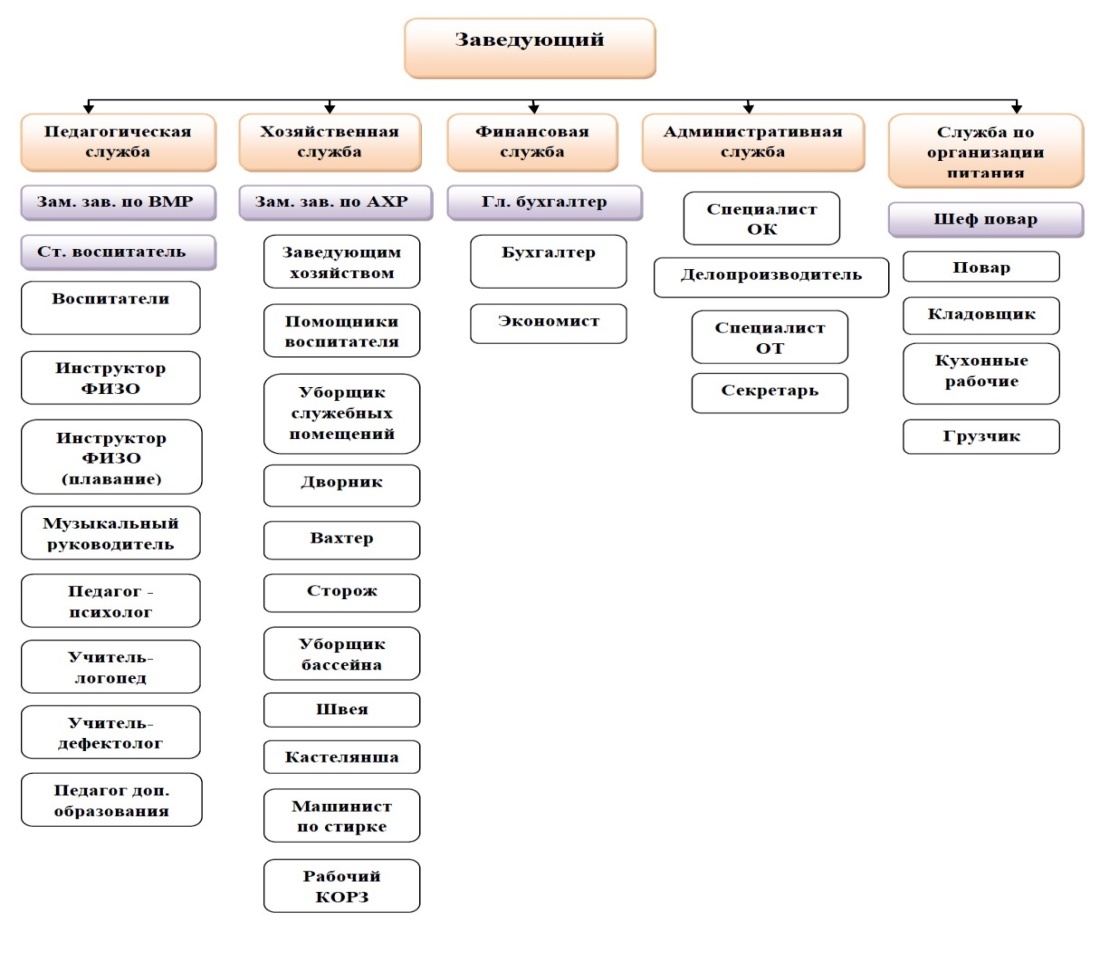    МАДОУ г. Нижневартовска ДС №38 «Домовенок» - унитарная  некоммерческая организация, осуществляет в качестве основного вида своей деятельности образовательную деятельность по образовательным программам дошкольного образования, в том числе по адаптированным образовательным программам дошкольного образования, присмотр и уход за детьми.        Учреждение в своей деятельности руководствуется федеральными законами, указами и распоряжениями Президента Российской Федерации, правовыми актами Ханты-Мансийского автономного округа - Югры, муниципальными правовыми актами города Нижневартовска, уставом города Нижневартовска, договором, заключаемым между МАДОУ г. Нижневартовска ДС №38 «Домовенок» и родителями (законными представителями) воспитанников. Миссия дошкольной образовательной организации - художественно-эстетическое развитие детей посредством дифференциальных форм детской деятельности. Управление МАДОУ г. Нижневартовска ДС №38 «Домовенок» строится на принципах единоначалия и самоуправления.      Управление учреждением – целенаправленное ресурсно-обеспеченное взаимодействие управляющей и управляемой подсистем по достижению запланированного результата.          В дошкольной образовательной организации создана функционально-целевая модель управления. Трехуровневая функционально-целевая модель управления предполагает:          I уровень – предназначен для выработки стратегии развития МАДОУ г. Нижневартовска ДС №38 «Домовенок». Стратегическое управление осуществляет заведующий учреждения, высшим органом управления МАДОУ г. Нижневартовска ДС №38 «Домовенок» являются коллегиальные органы управления. Коллегиальные органы управления представлены общим собранием трудового коллектива, педагогическим советом, наблюдательным советом, попечительским советом, советом родителей Регламент их деятельности определен:Положением об общем  собрании трудового коллектива;Положением о педагогическом совете; Положением о наблюдательном совете.           II уровень – предназначен для выработки тактики развития МАДОУ г. Нижневартовска ДС №38 «Домовенок». Направлен на развитие научно-методического обеспечения, способствует эффективной организации образовательного процесса, развитию инновационной деятельности, развития материально-технической базы. Тактическое управление находится в компетенции заместителей руководителя, методического совета, родительского совета.       III уровень – оперативное управление осуществляют члены органов соуправления и самоуправления: педагоги, специалисты, родители воспитанников, объединенные по интересам в различные группы и решающие вопросы, не требующие административного управления.        Модель включает в себя временные и постоянные функциональные группы, состоящие из представителей разных структурных подразделений, в том числе из рядовых сотрудников и родителей.  Временные группы создаются для решения конкретных задач, решение которых ограничено во времени, состав группы и регламент работы утверждается приказом по учреждению.       Каждый «субъект» управления в интересах развития МАДОУ г. Нижневартовска ДС №38 «Домовенок» взаимодействует с другими в ходе выполнения своих функций: планирование, организация, контроль, анализ, и др.      Управление структурами МАДОУ г. Нижневартовска ДС №38 «Домовенок» происходит через взаимное планирование деятельности, взаимоконтроль, выявление проблем, поиск совместных решений. В структуре управления МАДОУ г. Нижневартовска ДС №38 «Домовенок» по вертикали и горизонтали выделяется такой фактор, как специализация в распределении основных функций при их одновременной интеграции в решении поставленных целей и задач, необходимый для качественного осуществления образовательного процесса. Функционально-целевая модель управления МАДОУ г. Нижневартовска ДС №38 «Домовенок» представляет демократически централизованную систему с особым характером связей между субъектами управления. Данная модель управления определяет баланс задач для всех отделов организационной структуры управления учреждением со структурой целей; соответствие иерархических уровней задач и управленческих звеньев; оптимизацию задач, полномочий и ответственности управления. В организационную структуру МАДОУ г. Нижневартовска ДС №38 «Домовенок» входят: 1. Руководство (заведующий, заместитель заведующего по воспитательно-методической работе, заместитель заведующего по административно-хозяйственной работе, заместитель заведующего по безопасности, главный бухгалтер); 2. Аппарат при руководителе (юрисконсульт, начальник отдела кадров: специалисты по кадрам, начальник отдела делопроизводства, делопроизводители, секретарь); 3. В подчинении заместителя заведующего по воспитательно-методической работе воспитательно-методический отдел (заместитель заведующего, старший воспитатель, воспитатель, музыкальный руководитель, инструктор по физической культуре, инструктор по физической культуре (плавание),  педагог-организатор, учитель-логопед, педагог-психолог, заведующий методическим отделом, заведующий воспитательным отделом); 4. В подчинении главного бухгалтера курирующего вопросы финансово-экономической деятельности: бухгалтер, экономист, расчетчики, бухгалтер материального стола, бухгалтер по питанию. 5. В подчинении заместителя заведующего, курирующего вопросы безопасности жизнедеятельности: специалисты по охране труда; 6. В подчинении заместителя заведующего по административно-хозяйственной работе, курирующего вопросы хозяйственной деятельности: заведующий хозяйством, шеф-повар, повар, кухонная рабочая, кладовщик, швея, кастелянша, машинист по стирке и ремонту спец. одежды, грузчик, уборщик служебных помещений, уборщик служебных помещений (бассейн), рабочий по комплексному обслуживанию и ремонту зданий, помощник воспитателя, вахтер, дворник, сторож).       Надо сказать, что качество образовательных услуг, оказываемых в МАДОУ г. Нижневартовска ДС №38 «Домовенок», находится на высоком уровне, о чем свидетельствуют результаты муниципального мониторинга эффективности деятельности образовательных организаций, подведомственных департаменту образования администрации города Нижневартовска. Учреждение по-прежнему занимает лидирующие позиции.Результативность и эффективность действующей в организации системы управления       в МАДОУ г. Нижневартовска ДС №38 «Домовенок» ведется работа по направлению: «Повышение эффективности управления Организацией». Действует механизм  реализации эффективной модели управления автономным учреждением в условиях развития - матричной модели (организация и включение в структуру управления учреждением мобильных объединений педагогов, родителей воспитанников (законных представителей)), деятельность коллегиальных органов управления, в результате чего расширено общественное участие в управлении автономным учреждением, обеспечена открытость и прозрачность ее деятельности.  Результатом работы данной модели является: 1 место в муниципальном мониторинге качества образования среди образовательных учреждений города Нижневартовск за 2019 год; Взаимодействие семьи и организацииВзаимодействие образовательной организации осуществляется на основании договора об образовании по образовательным программам дошкольного образования между образовательной организацией и родителями (законными представителями). Родители включены в деятельность ОО посредством деятельности  наблюдательного совета, попечительского совета, совета родителей. На основании годового плана работы родители участвуют в мероприятиях дошкольной организации: праздниках, родительских собраниях, мастер-классах, клубах по интересам, тренингах и т.п.Вывод: в ОО созданы условия для участия родителей (законных представителей) в образовательной деятельности. Тем самым, обеспечена открытость дошкольного образования.3.Оценка содержания и качества подготовки воспитанников 3.1.Содержание образовательной деятельностиСодержание образовательной деятельности в учреждении определяется реализуемой в ДОО основной образовательной и адаптированной программой. Содержание образовательного процесса реализуется по областям: - социально - коммуникативное развитие;  - познавательное развитие;  - речевое развитие;  - художественно - эстетическое развитие;  - физическое развитие.   1. Социально-коммуникативное развитие. Социально-коммуникативное развитие направлено на усвоение норм и ценностей, принятых в обществе, включая моральные и нравственные ценности; развитие общения и взаимодействия ребёнка со взрослыми и сверстниками; становление самостоятельности, целенаправленности и саморегуляции собственных действий; развитие социального и эмоционального интеллекта, эмоциональной отзывчивости, сопереживания, формирование готовности к совместной деятельности со сверстниками, формирование уважительного отношения и чувства принадлежности к своей семье и к сообществу детей и взрослых в Организации; формирование позитивных установок к различным видам труда и творчества; формирование основ безопасного поведения в быту, социуме, природе.  2. Познавательное развитие.  Познавательное развитие предполагает развитие интересов детей, любознательности и познавательной мотивации; формирование познавательных действий, становление сознания; развитие воображения и творческой активности; формирование первичных представлений о себе, других людях, объектах окружающего мира, о свойствах и отношениях объектов окружающего мира (форме, цвете, размере, материале, звучании, ритме, темпе, количестве, числе, части и целом, пространстве и времени, движении и покое, причинах и следствиях и др.), о малой родине и Отечестве, представлений о социокультурных ценностях нашего народа, об отечественных традициях и праздниках, о планете Земля как общем доме людей, об особенностях её природы, многообразии стран и народов мира. 3. Речевое развитие.  Речевое развитие включает владение речью как средством общения и культуры; обогащение активного словаря; развитие связной, грамматически правильной диалогической и монологической речи; развитие речевого творчества; развитие звуковой и интонационной культуры речи, фонематического слуха; знакомство с книжной культурой, детской литературой, понимание на слух текстов различных жанров детской литературы; формирование звуковой аналитико-синтетической активности как предпосылки обучения грамоте. 4. Художественно-эстетическое развитие. Художественно-эстетическое развитие предполагает развитие предпосылок ценностно-смыслового восприятия и понимания произведений искусства (словесного, музыкального, изобразительного), мира природы; становление эстетического отношения к окружающему миру; формирование элементарных представлений о видах искусства; восприятие музыки, художественной литературы, фольклора; стимулирование сопереживания персонажам художественных произведений; реализацию самостоятельной творческой деятельности детей (изобразительной, конструктивно- модельной, музыкальной и др.).  5. Физическое развитие.  Физическое развитие включает приобретение опыта в следующих видах деятельности детей: двигательной, в том числе связанной с выполнением упражнений, направленных на развитие таких физических качеств, как координация и гибкость; способствующих правильному формированию опорно-двигательной системы организма, развитию равновесия, координации движения, крупной и мелкой моторики обеих рук, а также с правильным, не наносящем ущерба организму, выполнением основных движений (ходьба, бег, мягкие прыжки, повороты в обе стороны), формирование начальных представлений о некоторых видах спорта, овладение подвижными играми с правилами; становление целенаправленности и саморегуляции в двигательной сфере; становление ценностей здорового образа жизни, овладение его элементарными нормами и правилами (в питании, двигательном режиме, закаливании, при формировании полезных привычек и др.). Образовательная деятельность в группах общеразвивающей направленности строится в соответствии с требованиями ФГОС ДО и примерной образовательной программой «Детство» (Т.И. Бабаева, А.Г. Гогоберидзе, З.А. Михайлова и др.).          Программа «Детство» определяет содержание и организацию образовательного процесса для дошкольников и направлена на формирование общей культуры, развитие физических, интеллектуальных и личностных качеств, формирование предпосылок учебной деятельности, обеспечивающих социальную успешность, сохранения и укрепления здоровья детей дошкольного возраста, коррекцию недостатков в физическом и (или) психическом развитии детей. Три взаимосвязанных линии развития ребенка – линия чувств, линия познания, линия творчества – являются основополагающими и пронизывают все разделы программы «Детство», придавая ей целостность и единую направленность. Линия чувств определяет направление эмоционального развития дошкольника. Задача программы – способствовать развитию у детей на основе разного образовательного содержания эмоциональной отзывчивости, способности к сопереживанию, готовности к проявлению гуманного отношения в детской деятельности, поведении, поступках. Линия познания основывается на характерном для дошкольника чувстве удивления и восхищении миром.  Задача программы – способствовать развитию познавательной активности, любознательности, стремления к самостоятельному познанию и размышлению, развития умственных способностей и речи. Линия творчества осуществляется в единстве с развитием познания и чувств. Задача программы – пробудить творческую активность детей, стимулировать воображение, желание включаться в творческую деятельность.           Организация специализированной помощи детям, в том числе детям с ограниченными возможностями здоровья. Одним из приоритетных направлений деятельности МАДОУ г. Нижневартовска ДС №38 «Домовенок» является создание условий для обучения детей с ограниченными возможностями здоровья, в том числе детей инвалидов, и их социальной адаптации.  В целях осуществления комплексного подхода по формированию доступной среды для детей дошкольного возраста с ограниченными возможностями здоровья в учреждении в 2019 учебном году функционировали  группы компенсирующей направленности для детей с тяжелыми нарушениями речи (20 воспитанников), с задержкой психического развития (10 воспитанников). Реализуется как образовательная программа дошкольного образования, так и адаптированная программа для детей инвалидов и детей с ограниченными возможностями здоровья. Услугу дошкольного образования получали 56 детей с ограниченными возможностями здоровья, в том числе 6 детей-инвалидов. Организована деятельность логопедического пункта, регламентированная локальными нормативными актами. Количество штатных учителей-логопедов – 3, учителей – дефектологов -1, количество штатных педагогов-психологов – 3, социальный педагог -2. В начале учебного года учитель-логопед проводит обследование речи детей дошкольного учреждения и фиксирует результаты в журнале обследования устной речи. Коррекционная работа по воспитанию и обучению дошкольников с недостатками речи, а также с задержкой психического развития включает проведение образовательной деятельности в форме групповой и индивидуальной работы, как воспитателем, так и учителем–логопедом в специально созданных условиях для обучения и воспитания детей. Коррекционно-развивающая работа во многом зависит от преемственности в работе учителя-логопеда и других специалистов (воспитателя, педагога-психолога и т.д.).3.1.1Результаты педагогической диагностики       На основе выявленных проблем предшествующего года, на 2019/2020 учебный год были определены цель и задачи работы МАДОУ г. Нижневартовска ДС №38 «Домовенок». По результатам анализа стало ясно, что надо изменять, улучшать, совершенствовать. Задачи анализа заключались в конкретизации и структурировании проблем, обеспечивая возможность их решения. Итак, по завершению проделанной работы,  реализации комплекса мероприятий в соответствии с ресурсным обеспечением, получились следующие действительные результаты.        Достижения воспитанников по результатам педагогической диагностики  в группах общеразвивающей направленности осуществляется в соответствии с образовательной программой дошкольного образования, разрабатываемой самостоятельно на основе примерной основной образовательной программы дошкольного образования «Детство». Комплексная образовательная программа дошкольного образования, разработанная в соответствии с ФГОС. Автор: Бабаева Т.И., парциальных программ, авторских программ, педагогических технологий, представляющих федеральный, региональный и локальный компоненты образования. Перечень парциальных образовательных программ: - «Основы безопасности жизнедеятельности воспитанников» (авторы Н.Н. Авдеева О.Л.Князева, Р.Б. Стеркина); - программа социально-эмоционального развития дошкольников «Я человек» (автор С.А. Козлова); - программа духовно-нравственного воспитания «Социокультурные истоки»  - «Воспитание правильного звукопроизношения» (автор Фомичева М.Ф.);        - программа «Музыкальные шедевры» (автор О.П. Радынова); - программа «Обучение плаванию» (автор Осокина Т.И.);       - программа «Экология для малышей» (автор Е.В. Гончарова).           При реализации образовательной программы дошкольного образования проводится оценка индивидуального развития детей. Такая оценка производится педагогическим работником в рамках педагогической диагностики (оценки индивидуального развития детей дошкольного возраста, связанной с оценкой эффективности педагогических действий и лежащей в основе их дальнейшего планирования). Результаты педагогической диагностики (мониторинга) используются исключительно для решения следующих образовательных задач: 1) индивидуализации образования (в том числе поддержки ребенка, построения его образовательной траектории или профессиональной коррекции особенностей его развития); 2) оптимизации работы с группой детей. Педагогами анализируются полученные результаты педагогических действий, выявляются недостатки, их причины для дальнейшего планирования деятельности.          Управленческой командой МАДОУ г. Нижневартовска ДС №38 «Домовенок»  изучаются представленные педагогами аналитические материалы и планируются шаги по совершенствованию образовательного процесса: организуется контроль над эффективностью педагогических действий педагогов по осуществлению образовательной работы с детьми для выявления причин выявленных недостатков; организуется методическая работа по повышению профессиональной компетентности педагогов. По результатам анализируется взаимосвязь индивидуализации образования детей с характером педагогических действий и качеством условий организации образовательного процесса, принимаются решения по дальнейшему совершенствованию образовательного процесса – ставятся цели и задачи на следующий учебный год. В таблице представлены результаты освоения воспитанниками образовательной программы дошкольного образования в 2019 году в процентном соотношении.Освоение образовательной программы дошкольного образования  за 2019/2020  учебный год         В результате освоения образовательной программы дошкольного образования по сравнению с началом учебного года произошло увеличение показателя по направлениям развития и образования ребенка:  - «Физическое развитие» - на 22%; - «Познавательное развитие» - на 29%; - «Художественно-эстетическое развитие» - на 25%; - «Социально-коммуникативное развитие» - на 21%; - «Речевое развитие» - на 34%.          Анализ результатов педагогической диагностики позволяет сделать вывод, что произошло увеличение показателя высокого уровня на 31%, низкий уровень освоения программного материала отсутствует, что свидетельствует о положительных тенденциях в данном направлении  и равные показатели процентного соотношения по всем пяти направлениям развития и образования ребенка.         Педагогический коллектив Организации обеспечивает динамику продвижения уровня развития детей в течение года. Доля детей, освоивших образовательную программу дошкольного образования на высоком и среднем уровне в совокупности – составляет 100%.          Анализируя полученные в процессе обследования результаты, можно сделать вывод, что наблюдается стабильный уровень освоения образовательной программы дошкольного образования - 100%.           Такого результата Организация получила благодаря выстроенной системе образовательной работы, главной направленностью, которой является получение воспитанниками обязательного минимума в соответствии с государственным стандартом, предоставление им возможности как можно полнее реализовать свой потенциал, развитие их способностей.3.1.2Дополнительное образование             Результатами деятельности системы дополнительных образовательных услуг,  в том числе на платной основе можно считать следующие результаты работы: Результаты деятельности ДПОУДоля охвата детей составляет: 2018 – 45% детей, на 1,2% больше, чем в 2017 годуДоля детей в 2019 году составила -59,2 , что больше  на14% больше чем в 2018 году.    Прирост охвата связан с увеличением количества квалифицированных педагогов, прошедших курсы повышения квалификации по дополнительным программам, введением дополнительных услуг в соответствии с запросом родителей (законных представителей).       На основании анкетирования по результатам учебного года 100% родителей (законных представителей) полностью удовлетворены качеством предоставления дополнительных платных образовательных услуг.3.2.Достижения воспитанниковКачество образовательных услуг, оказываемых в ДОО, находится на достаточном высоком уровне, о чем свидетельствуют, как отзывы родителей воспитанников, так и родителей, чьи дети только готовятся к поступлению в ДОО. Мониторинг проводился с целью выстраивания индивидуального маршрута развития ребенка. Совместная работа всех участников образовательного процесса в вопросах обучения, развития и в ДОО воспитания детей позволила достичь следующих результатов:       По итогам диагностики индивидуального развития ребенка, 100% обучающихся освоили дошкольную образовательную программу.         Результатом образовательной деятельности является достижение уровня готовности выпускников, необходимого для успешного обучения в школе. Готовность детей к школе складывается из компонентов, наиболее существенно влияющих на успешность их обучения. Для выявления уровня готовности детей к обучению в школе проведен мониторинг готовности к обучению в школе,100% выпускников готовы к школьному обучению из них 92% абсолютно готовы к школьному обучению.      За 2018 год 309 воспитанника дошкольной образовательной организации приняли участие в конкурсах различного уровня, где 152 из них стали победителями и призерами, в 2019 году наблюдается положительная динамика результативного участия воспитанников в конкурсах разного уровня- 330 воспитанников явились победителями и призерами конкурсов. Результаты представлены в таблице.4Организация учебного процесса4.1.Организация режима дня       Одно из ведущих мест в ДОО принадлежит режиму дня. Под режимом принято понимать научно обоснованный распорядок жизни, предусматривающий рациональное распределение времени и последовательность различных видов деятельности и отдыха.        Основные компоненты режима: дневной сон, бодрствование (игры, трудовая деятельность, занятия, совместная и самостоятельная деятельность), прием пищи, время прогулок.  При проведении режимных процессов следует придерживаться следующих правил: Полное и своевременное удовлетворение всех органических потребностей детей. Тщательный гигиенический уход, обеспечение чистоты тела, одежды, постели. Привлечение детей к посильному участию в режимных процессах: поощрение самостоятельности и активности. Формирование культурно – гигиенических навыков.Эмоциональное общение в ходе выполнения режимных процессов.  Учет потребностей детей, индивидуальных особенностей каждого ребенка.Спокойный и доброжелательный тон обращения, бережное отношение к ребенку, устранение долгих ожиданий, так как аппетит и сон малышей прямо зависит от состояния их нервной системы.  Образовательная деятельность МАДОУ города Нижневартовска ДС №38 «Домовенок» организуется с учетом психологических и физиологических особенностей детей дошкольного возраста. В первую очередь в ДОО создан соответствующий режим дня для воспитанников. Расписание организации жизнедеятельности детей комфортно и направлено на обеспечение гигиены нервной системы ребенка и высвобождение максимально возможного времени для игр и свободной деятельности детей.         Расписание организации жизнедеятельности является гибким элементом образовательной деятельности ДОО и имеет различные вариации.          Свободное распределение деятельности детей воспитателем в зависимости от решаемых задач, погодных условий, объема и сложности предлагаемого детям образовательного материала. Эта вариация составляется самим воспитателем, который согласовывает с администрацией, в котором учтены длительность прогулки в течение дня, расписание непосредственно образовательной деятельности. Воспитатель самостоятельно определяет. Какие формы организации детей, виды деятельности необходимы ему для решения той или иной образовательной задачи. Он обязан продумать стиль и модель общения с детьми в зависимости от поставленных задач, позаботится об эмоциональном фоне детской деятельности.          В режиме организации жизнедеятельности учтено время для оптимальной организации двигательного режима детей профилактических мероприятий, направленных на профилактику переутомления воспитанников и профилактику нарушений опорно-двигательного аппарата (артикуляционная. пальчиковая гимнастика, утренняя гимнастика, гимнастика после сна и т.п.).        Организация жизни детей в дни карантинов, во время других неблагоприятных периодов (морозы, затяжные дожди, и т.п.) Большое значение он имеет не только в дни карантинов, но и в период эпидемии гриппа.  Режим организации жизнедеятельности воспитанников во время карантина разрабатывается совместно с медицинским персоналом образовательного учреждения при участии заместителя заведующего по воспитательной и методической работе и предлагается воспитателю вместе с режимом противоэпидемических мероприятий.          Во время эпидемии гриппа соблюдается общий режим для всего образовательного учреждения, прежде всего: сокращается время пребывания детей в помещении, ограничиваются контакты. Вся деятельность по возможности протекает на свежем воздухе. В режиме учтено время для осмотра детей и проведения специальных профилактических мероприятий.         Другим значимым моментом ежедневной организации жизни и деятельности детей являются оздоровительные и закаливающие мероприятия, включающие как неспецифическую профилактику, так и общеоздоровительные мероприятия, специальные закаливающие процедуры и элементы закаливания в повседневной жизни. При выборе средств и способов закаливания учитываются условия, состояние здоровья и подготовленность каждого ребенка.         Образовательный процесс с детьми всех возрастных групп включает время, отведенное на:  образовательную деятельность, осуществляемую в процессе организации различных видов детской деятельности (игровой, коммуникативной, двигательной, трудовой, познавательно – исследовательской, продуктивной, музыкально – художественной, чтения);образовательную деятельность, осуществляемую в ходе режимных моментов;самостоятельную деятельность; взаимодействия с семьями детей по реализации основной общеобразовательной программы дошкольного воспитания.      Образовательная деятельность, осуществляемая в процессе организации различных видов деятельности, организуется педагогами в различных формах: - непосредственно образовательная деятельность, именуемая нами как специально – организованная деятельность (интеграция с другими образовательными областями, комплексная, по подгруппам, фронтальная); - индивидуальная работа с детьми; - проектная деятельность; -  образовательные маршруты – наблюдения.- экскурсии, целевые прогулки;- подвижные игры, физические упражнения, спортивные игры и другие виды физической активности в физкультурном зале, групповом помещении и на воздухе; - пальчиковые игры, артикуляционная гимнастика, произношение чистоговорок,  физминутки,  минутки безопасности; - инструктирование детей по мерам личной безопасности при различных видах деятельности и др.        Распределение образовательного содержания в процессе учебного года, особенности организации образовательной деятельности по каждому разделу (дисциплине) реализуемых программ, периодичность и формы проведения мониторинговых мероприятий, методы и формы организации педагогического процесса, тематическое планирование каждой возрастной группы отражено в рабочих программах воспитателей и специалистов. Образовательная деятельность, осуществляемая в ходе режимных моментов направленных на решение образовательных задач, предполагает следующие формы: утренний прием детей; умывание; одевание и раздевание детей; прием пищи; укладывание на дневной сон;  закаливание после дневного сна; проведение профилактических мероприятий; уход детей домой.4.2.Организация сна детей        В соответствии с СанПин общая продолжительность суточного сна для детей дошкольного возраста 12-12,5 часов, из которых 2,0 – 2,5 часа отводят дневному сну.        При организации сна учитываются следующие правила: в момент подготовки детей ко сну обстановка должна быть спокойной, шумные игры исключаются за 30 мин. до сна;первыми за обеденный стол садятся дети с ослабленным здоровьем, чтобы затем они первыми ложились в постель; спальню перед сном проветривают со снижением температуры воздуха в помещении на 3-5 градусов;во время сна детей присутствие воспитателя (или его помощника) в спальне обязательно;  необходимо правильно разбудить детей, дать возможность 5 – 10 минут полежать, но не задерживать их в постели.4.3.Организация питания детейОдним из условий, обеспечивающих здоровье воспитанников, является организация качественного питания. Порядок обеспечения продуктами питания осуществляется путем заключения договоров на основании проведенной внутренней котировки. Организация питания в Организации осуществляется согласно «цикличному 10-дневному меню», разработанному ГУНИИ терапии СОРАМН г. Новосибирска для детей северного региона. В 10-дневном меню представлены рационы «зима-весна», «весна-лето», «лето-осень», «осень-зима». Формирование рационов осуществляется с учетом пищевой ценности продуктов, блюд и кулинарных изделий и еѐ соответствия возрастным физиологическим потребностям детей в пищевых веществах и энергии.     Организация детей в МАДОУ осуществляется в установленные часы приема пищи по составленному графику. В детском саду установлено пятиразовое питание с промежутками между приемами пищи в 3-4 часа. Десятидневное цикличное меню, разработанное Новосибирским институтом питания, обеспечивает детям полноценное, сбалансированное, взвешенное питание.        Контроль за качеством питания (разнообразием), витаминизацией блюд, закладкой продуктов питания, кулинарной обработкой, выходом блюд, вкусовыми качествами пищи, санитарным состоянием пищеблока, правильностью хранения, соблюдением сроков реализации продуктов возлагается на медицинскую сестру учреждения.            В процессе организации питания решаются задачи гигиены и правила питания:- мыть руки перед едой; - класть пищу в рот небольшими кусочками и хорошо ее пережевывать; - рот и руки вытирать бумажной салфеткой, после окончания еды полоскать рот.             Для того чтобы дети освоили нормы этикета, стол сервируют всеми необходимыми приборами: тарелкой, ножом, вилкой, столовой и чайной ложками. На середину стола ставят бумажные салфетки, хлеб в хлебнице. В организации питании, начиная с средней группы, принимают участие дежурные воспитанники группы. Учитывается и уровень самостоятельности детей. Работа дежурных сочетается с работой каждого ребенка: дети сами могут убирать за собой тарелки, а салфетки собирают дежурные.             Таким образом, уровень организации питания отвечает современным требованиям санитарных правил и норм, способствует сохранению и укреплению здоровья воспитанников. 4.4.Организация прогулки в детском саду       Режим дня в Организации соответствует возрастным особенностям детей и способствует их гармоничному развитию. Максимальная продолжительность непрерывного бодрствования детей 3 - 7 лет составляет 5,5-6 часов, до 3 лет - в соответствии с медицинскими рекомендациями. Продолжительность ежедневных прогулок составляет 3-4 часа. В зависимости от климатических условий продолжительность прогулки определяется  Организацией. При температуре воздуха ниже минус 15 С и скорости ветра более 7 м/с продолжительность прогулки сокращается. Прогулка организуется 2 раза в день: в первую половину дня и во вторую половину дня.   Ежедневная продолжительность прогулки детей составляет не менее 4 – 4,5 часа. Прогулку организуют 2 раза в день: в первую половину – до обеда и во вторую половину дня – после дневного сна или перед уходом детей домой в соответствие с графиком прогулок: в первую (до обеда – после занятий) и вторую половину дня (после дневного сна или перед уходом детей домой). В группах младшего. Среднего и старшего дошкольного возраста прием детей также на улице (в зависимости от погоды). В процессе прогулки воспитатели организуют деятельность детей в соответствии с планом образовательной работы.            Пребывание детей на свежем воздухе имеет большое значение для физического развития дошкольника. Прогулка является первым и наиболее доступным средством закаливания детского организма. Она способствует повышению его выносливости и устойчивости к неблагоприятным воздействиям внешней среды, особенно к простудным заболеваниям.          Чтобы дети не перегревались и не простужались, выход на прогулку организовывается подгруппами, а продолжительность регулируется индивидуально, в соответствии с возрастом, состоянием здоровья и погодными условиями. Детей учат правильно одеваться, в определенной последовательности.          В зависимости от предыдущего занятия и погодных условий – изменяется и последовательность разных видов деятельности детей на прогулке. Так, если в холодное время дети находились на занятии, требующем больших умственных усилий, усидчивости, на прогулке необходимо вначале провести подвижные игры, пробежки, а затем перейти к наблюдениям. Если до прогулки было физкультурное или музыкальное занятие, то начинают с наблюдений, спокойных игр.4.5.Проектирование образовательной деятельностиМодель образовательного процесса строится на основе следующих компонентов:  учебного плана непосредственно образовательной деятельности;  годового календарного учебного графика; расписание непосредственно образовательной деятельности;  расписание прогулок воспитанников;  индивидуального учета освоения воспитанниками основной общеобразовательной программы;  системы мониторинга качества образования в МАДОУ города Нижневартовска ДС № 38 «Домовенок» в разделе «Достижения воспитанников». Учебный план    С целью реализации содержания программ в полном объеме с одной стороны, соблюдения норм и требования законодательства при организации непосредственно образовательной деятельности с другой стороны, в МАДОУ разработан учебный план.    Учебный план МАДОУ города Нижневартовска ДС №38 «Домовенок» (далее ДОО) соответствует ряду требований, имеющих отношение к структуре учебного плана, а именно наличие пояснительной записки к учебному плану и собственно плана.        Учебный план как нормативный документ обладает следующими характеристиками:- полнота учебного ДОО в контексте ФГОС ДО;- нацеленность на удовлетворение потребностей воспитанников и их родителей (законных представителей) и реализацию интересов детей; - целостность учебного плана (взаимосвязь и взаимодополняемость компонентов) и соответствие структуры требованиям к структуре документов; - рациональное использование нагрузки части, формируемой участниками образовательного процесса; - отсутствие перегрузки воспитанников, т. е. соответствие объема периодов образовательной деятельности плана допустимой нагрузке, согласно СанПиН 2.4.1.3049-13 «Санитарно-эпидемиологические требования к устройству, содержанию и организации режима работы дошкольных образовательных организаций», утв. постановлением Главного государственного санитарного врача Российской Федерации от 15.05.2013 № 26, с изменениями от 27.08.2015 г.;  - обеспеченность плана ресурсами, в т. ч. финансовыми, кадровыми и программно-методическими;  - гибкость плана, наличие резервов и возможности для его изменения.           Учебный план МАДОУ является составляющим компонентом Программы, входящим в состав организационного раздела, обеспечивает введение в действие и реализацию требований ФГОС ДО, определяет объем нагрузки для каждой возрастной группы детей на текущий учебный год и утверждается в составе Программы. Призван обеспечить введение в действие и реализацию требований федерального государственного образовательного стандарта дошкольного образования, с учетом потребностей и запросов воспитанников и их родителей (законных представителей).       Учебный план МАДОУ: - определяет максимально допустимый объем нагрузки на воспитанников; - определяет состав и структуру обязательных разделов примерной программы, а также части, формируемой участниками образовательного процесса;  - гарантирует всем воспитанникам получение обязательного образования в соответствии с ФГОС ДО;  - предоставляет воспитанникам возможность для реализации индивидуальных образовательных потребностей, развития своих способностей.         Учебный план создан с учетом соответствующих норм, содержания социального заказа, особенностей и интересов потенциальных заказчиков и потребителей образовательных услуг. Социальный заказ отражен в части, формируемой участниками образовательного процесса. Расписание непосредственно образовательной деятельности         Согласно п. 11.10 санитарно-эпидемиологических правил и нормативов СанПиН 2.4.1.3049-13 «Санитарно эпидемиологические требования к устройству, содержанию и организации режима работы дошкольных образовательных организаций», утв. Постановлением Главного государственного санитарного врача Российской Федерации от 15.05.2013 № 26, с изменениями от 27.08.2015 г. продолжительность непрерывной непосредственно образовательной деятельности:для детей от 3 до 4-х лет - не более 15 мин, для детей от 4-х до 5-ти лет - не более 20 мин, для детей от 5 до 6-ти лет - не более 25 мин, для детей от 6-ти до 7-ми лет - не более 30 мин.      В соответствии с п. 11.9 длительность непрерывной непосредственно образовательной деятельности для детей раннего возраста от 1,5 до 3 лет не должна превышать 10 мин. Допускается осуществлять образовательную деятельность в первую и во вторую половину дня (по 8 - 10 минут). Допускается осуществлять образовательную деятельность на игровой площадке во время прогулки.  В соответствии с п. 11.11 максимально допустимый объем образовательной нагрузки в первой половине дня в младшей и средней группах не должен превышать 30 и 40 мин соответственно, а в старшей и подготовительной - 45 мин и 1,5 ч соответственно.       Таким образом, в средней группе в первой половине дня может проводиться два периода непосредственно образовательной деятельности по 20 мин., в подготовительной - три периода по 30 мин.  Кроме того, согласно п. 11.12 образовательная деятельность с детьми старшего дошкольного возраста может осуществляться во второй половине дня после дневного сна. Ее продолжительность должна составлять не более 25-30 мин в день.  СанПиН 2.4.13049-13 не ограничивает объем недельной образовательной нагрузки в указанных возрастных группах.        При организации дополнительного образования следует учитывать п. 11.8 настоящего документа на самостоятельную деятельность детей 3-7 лет (игры, подготовка к образовательной деятельности, личная гигиена) в режиме дня должно отводиться не менее 3-4 ч. Максимально допустимый объем недельной образовательной нагрузки, включая занятия по дополнительному образованию, для детей дошкольного возраста составляет:  - в младшей группе (дети третьего года жизни) - 10 занятий, - в младшей группе (дети четвертого года жизни) - 10 занятий,- в средней группе (дети пятого года жизни) – 10 занятий, - в старшей группе (дети шестого года жизни) – 14 занятий,- в подготовительной (дети седьмого года жизни) - 20 занятий. Годовой календарный учебный график      Годовой календарный учебный график МАДОУ города Нижневартовска ДС №38 «Домовенок» определяет: - начало учебного года – 1 сентября; - окончание учебного года – 31 мая; - продолжительность учебного года – 36 недель; - продолжительность каникул – регламентируется СанПиН.           Во время зимних каникул образовательный процесс реализуется в форме развлечений и досугов только художественно – эстетической и физической направленности (музыкальные, спортивные, изобразительное искусство).  Во время летних каникул образовательный процес  включает спортивные и подвижные игры, спортивные праздники и развлечения, экскурсии, театрализованную деятельность, изобразительную деятельность, самостоятельную деятельность детей, а время пребывания на свежем воздухе увеличивается.       Общая продолжительность прогулок 4-4,5 часа, 2 раза в день, в холодное время года в зависимости от погодных условий и соответствуют требованиям,  регламентируется СанПиН 2.4.1.3049-13.5.Качество кадрового обеспечения5.1.           Обеспечение высококвалифицированными кадрами является важнейшим условием эффективного развития любой системы образования, поэтому привлечение в ДОО высококвалифицированных специалистов относится к числу приоритетов образовательной политики дошкольного образовательного учреждения. Всего в МАДОУ города Нижневартовска ДС №38 «Домовенок» работают 132 педагогических работников. Сведения о квалификации педагогических работниках ДООДостижения педагогов на конкурсахФедеральный уровеньРегиональный уровень  Муниципальный уровень5.2.      Таким образом,  Педагогический коллектив – это группа совместно работающих педагогов, имеющих общие образовательные цели, достижение которых является для них также личностно значимым, и реализующих структуру межличностных взаимоотношений и взаимодействий, способствующих достижению общих целей.Качество материально-технической базы Сведения об имеющихся в наличии зданиях и помещениях  (с учетом правоустанавливающих документов) для организации образовательной деятельности      В МАДОУ города Нижневартовска ДС №38 «Домовенок» имеются: 53 групповых ячеек, кабинеты для дополнительного образования детей: музыкальный зал в каждом корпусе, спортивный зал (4 шт), сенсорная комната (2 шт), кабинет учителя-логопеда (3 шт), плавательный бассейн (3 шт), ИЗО студия (4 шт), картинная галерея (3 шт), кабинет по ОБЖ (4 шт), компьютерный класс 1 шт.       На территории ДОО имеются 4 спортивных площадки, 53 игровых площадки.       Обеспечивается выполнение санитарно-эпидемиологических требований: - к условиям размещения дошкольных образовательных организаций: здание (ул. Чапаева, д 4 а) МАДОУ  построено в соответствии с новыми нормами проектирования, расположено в отдельно стоящем трехэтажном  здании общей площадью 9148,2 кв.м.  Сдано в эксплуатацию в 2016г. Общая площадь территории – 9853 кв.м. Здание Организации размещено на внутриквартальной территории жилых микрорайонов, за пределами санитарно-защитных зон предприятий, сооружений и иных объектов и на расстояниях, обеспечивающих нормативные уровни шума и загрязнения атмосферного воздуха для территории жилой застройки и нормативные уровни инсоляции и естественного освещения помещений и игровых площадок. Защищено от проезжей части жилыми домами. На территории Организации имеются зеленые насаждения, что обеспечивает экологическую благоприятность. - к условиям размещения дошкольных образовательных организаций: здание (ул. Пионерская 22) МАДОУ  построено в соответствии с новыми нормами проектирования, расположено в отдельно стоящем трехэтажном  здании общей площадью 2858,1 кв.м.  Сдано в эксплуатацию в 1990г. Общая площадь территории – 7620 кв.м. Здание Организации размещено на внутриквартальной территории жилых микрорайонов, за пределами санитарно-защитных зон предприятий, сооружений и иных объектов и на расстояниях, обеспечивающих нормативные уровни шума и загрязнения атмосферного воздуха для территории жилой застройки и нормативные уровни инсоляции и естественного освещения помещений и игровых площадок. Защищено от проезжей части жилыми домами. На территории Организации имеются зеленые насаждения, что обеспечивает экологическую благоприятность. - к условиям размещения дошкольных образовательных организаций: здание (ул. Пионерская, д 14) МАДОУ  построено в соответствии с новыми нормами проектирования, расположено в отдельно стоящем трехэтажном  здании общей площадью 2836,6 кв.м.  Сдано в эксплуатацию в 1984г. Общая площадь территории – 7340 кв.м. Здание Организации размещено на внутриквартальной территории жилых микрорайонов, за пределами санитарно-защитных зон предприятий, сооружений и иных объектов и на расстояниях, обеспечивающих нормативные уровни шума и загрязнения атмосферного воздуха для территории жилой застройки и нормативные уровни инсоляции и естественного освещения помещений и игровых площадок. Защищено от проезжей части жилыми домами. На территории Организации имеются зеленые насаждения, что обеспечивает экологическую благоприятность. - здание  по Нефтяников 22,б, построено в соответствии с новыми нормами проектирования, расположено в отдельно стоящем трехэтажном  здании общей площадью 3208,5 кв.м. Сдано в эксплуатацию в 1984 году. Общая площадь территории – 9432 кв.м. На территории образовательного учреждения имеются зеленые насаждения, обеспечивающие экологическую благоприятность;       - к оборудованию и содержанию территории: территория Организации по периметру ограждена забором и полосой зеленых насаждений. На территории вредных и опасных для жизни воспитанников и сотрудников насаждений не имеется. Территория дошкольной организации имеет наружное электрическое освещение. Уровень искусственной освещенности участка не менее 10 лк на уровне земли.          Для защиты детей от солнца и осадков на территории каждой групповой площадки установлен прогулочная веранда:  фундамент – монолитная железобетонная плита, стены – каркас – деревянные  столбы, крыша – металлический профлист, полы – деревянные, площадью 20 м2, высота – 2,5 м). Все групповые  площадки оснащены игровым оборудованием (МАФ): Ул. Чапаева 4а:Ул. Пионерская 22:Ул. Пионерская 14:Ул. Нефтяников 22,б:        Ежегодно, весной, на игровых площадках проводится полная смена песка. Вновь завозимый песок соответствует гигиеническим нормативам по паразитологическим, микробиологическим, санитарно-химическим, радиологическим показателям. Песочницы в отсутствии детей закрываются во избежание загрязнения песка защитными приспособлениями - полимерными пленками.  Уборка территории проводится ежедневно: утром за 1 - 2 часа до прихода детей и по мере загрязнения территории. Въезды и входы на территорию учреждения, проезды, дорожки к контейнерной площадке для сбора мусора покрыты твердым покрытием – асфальтом;  - к помещениям, их оборудованию и содержанию: для осуществления образовательной деятельности в Организации имеются специально оборудованные кабинеты и помещения: - 53 групповых ячеек – изолированные помещения, принадлежащие каждой детской группе.  В состав групповой ячейки входят: дополнительное помещение для выносного материала, раздевальная (для приема детей и хранения верхней одежды, а также предусмотрены условия для сушки верхней одежды и обуви (шкафы), групповая (для проведения игр, образовательной деятельности и приема пищи), спальня, буфетная (для подготовки готовых блюд к раздаче и мытья столовой посуды), туалетная (совмещенная с умывальной);   - кабинеты для работы профильных специалистов и зоны различных видов деятельности основного и дополнительного образования, предназначенные для поочередного использования всеми или несколькими детскими группами: - музыкальные, спортивный залы; - кабинеты педагога-психолога; - кабинеты музыкального руководителя; - кабинеты физкультурного руководителя; - кабинеты физкультурного руководителя (плавание); - плавательные бассейны; - компьютерные классы (СИРС); - картинная галерея; - сенсорная комната; - кабинеты ОБЖ; - зал по правилам дорожного движения; - мини-музеи; - ИЗО-студия; - кабинет «БОС – здоровье»; - интеллектуальные лаборатории (зона экспериментирования); - зеленый уголок/зимний сад; - рекреация для работы с детьми по пожарной безопасности, по профилактике детского дорожно-транспортного травматизма; - рекреации для игровой деятельности; - сопутствующие помещения: помещения медицинского назначения для обслуживания детей размещено на первом этаже дошкольной организации единым блоком: процедурный кабинет, прививочный кабинет, изолятор, кабинет медработника. Оборудование основных помещений соответствует росту и возрасту детей, учитываются гигиенические и педагогические требования. Функциональные размеры приобретаемой и используемой детской (дошкольной) мебели для сидения и столов (обеденных и учебных) соответствуют обязательным требованиям, установленным техническими регламентами. Стулья в комплекте со столом одной группы, которые в обязательном порядке промаркированы. Подбор мебели для детей осуществлен в соответствии с учетом антропометрических показателей. Все помещения Организации убирают влажным способом с применением моющих средств не менее 2 раз в день при открытых фрамугах или окнах с обязательной уборкой мест скопления пыли (полы у плинтусов и под мебелью, подоконники, радиаторы и т.п.) и часто загрязняющихся поверхностей (ручки дверей, шкафов, выключатели, жесткую мебель и др.). Влажную уборку в спальнях проводят после дневного сна, в групповых – после каждого приема пищи. Столы в групповых помещениях промывают горячей водой с мылом до и после каждого приема пищи специальной ветошью, которую простирывают, просушивают и хранят в сухом виде в специальной промаркированной посуде с крышкой. Стулья, а также подкладочные клеенки, клеенчатые нагрудники после использования моют горячей водой с мылом; нагрудники из ткани – стирают.  Ковры ежедневно пылесосят и чистят влажной щеткой. Один раз в год их подвергают сухой химической чистке. Санитарно-техническое оборудование ежедневно обеззараживают независимо от эпидемиологической ситуации. Сиденья на унитазах, ручки сливных бачков и ручки дверей моют теплой водой с мылом или иным моющим средством, безвредным для здоровья детей, ежедневно. Горшки моют после каждого использования при помощи ершей или щеток и моющих средств. Ванны, раковины, унитазы чистят дважды в день ершами или щетками с использованием моющих и дезинфицирующих средств. Генеральную уборку всех помещений и оборудования проводят один раз в месяц с применением моющих и дезинфицирующих средств. Окна снаружи и изнутри моют по мере загрязнения, но не реже 2 раз в год (весной и осенью). При неблагоприятной эпидемиологической ситуации в Организации, в целях предупреждения распространения инфекции, проводят дополнительные мероприятия в соответствии с требованиями санитарных правил. Уборочный инвентарь для туалета промаркирован ярким цветом и хранится в туалетной комнате в специальном шкафу. Весь уборочный инвентарь после использования промывается горячей водой с моющими средствами и просушивается. Дезинфицирующие растворы и моющие средства хранятся в местах, не доступных для детей. Очистка шахт вытяжной вентиляции проводится по мере загрязнения. Смену постельного белья, полотенец проводят по мере загрязнения, но не реже одного раза в неделю. Все белье маркируют; - к естественному и искусственному освещению помещений: уровни естественного и искусственного освещения в Организации соответствуют требованиям к естественному, искусственному и совмещенному освещению жилых и общественных зданий. Источники искусственного освещения обеспечивают достаточное равномерное освещение всех помещений. Чистка оконных стекол проводится по мере их загрязнения, но не реже 2 раз в год, осветительной арматуры и светильников - не реже 2 раз в год и по мере загрязнения; к отоплению и вентиляции: здания оборудованы системами центрального отопления и вентиляции в соответствии с требованиями, предъявляемыми к отоплению, вентиляции и кондиционированию воздуха в общественных зданиях и сооружениях. Для поддержания оптимальных параметров температурного режима отопительные приборы оборудованы регулируемыми кранами. Средняя температура поверхности нагревательных приборов не превышает 80 С. Во избежание ожогов и травм у детей отопительные приборы ограждены съемными решетками из термостойкого материала, разрешенного к применению в установленном порядке. В зимний период температура пола в групповых помещениях, расположенных на первых этажах здания составляет не менее 22 С. Относительная влажность воздуха в помещениях с пребыванием детей в пределах 40-60%, в производственных помещениях пищеблока и постирочной - не более 70%. Все помещения ежедневно и неоднократно проветриваются в отсутствие детей. Сквозное проветривание проводят не менее 10 минут через каждые 1,5 часа. Проветривание через туалетные комнаты не допускается. В присутствии детей допускается широкая односторонняя аэрация всех помещений в теплое время года. Длительность проветривания зависит от температуры наружного воздуха, направления ветра, эффективности отопительной системы. Проветривание проводят в отсутствие детей и заканчивают за 30 мин. до их прихода с прогулки или занятий. При проветривании допускается кратковременное снижение температуры воздуха в помещении, но не более чем на 2-4 С. В помещениях спален сквозное проветривание проводится до укладывания детей спать. В холодное время года форточки закрывают за 10 минут до отхода ко сну детей. В теплое время года сон организуют при открытых окнах (избегая сквозняка). Контроль за температурой воздуха во всех основных помещениях пребывания детей осуществляют с помощью бытового термометра, прикрепленного на внутренней стене, на высоте (0,8-1,0 метра); -к водоснабжению и канализации: технический уровень систем водоснабжения, канализации соответствуют санитарно-гигиеническим нормам и правилам. Все  здания оборудованы системами холодного и горячего водоснабжения, канализацией; обеспечено водой, отвечающей требованиям к питьевой воде. Водоснабжение и канализация централизованные. Подводкой горячей и холодной воды обеспечены помещения пищеблока, буфетных, туалетов для детей и персонала, постирочных, бассейна, медицинского назначения. Умывальники, моечные ванны, душевые установки и водоразборные краны для хозяйственных нужд обеспечены смесителями. В помещениях пищеблока, буфетных, медицинского назначения, туалетных установлены резервные источники горячего водоснабжения с обеспечением жесткой разводки к местам пользования, которые эксплуатируются в отсутствие централизованного горячего водоснабжения в период профилактических работ в котельных и на инженерных сетях централизованного горячего водоснабжения;  -к приему детей в дошкольные образовательные организации: прием детей, впервые поступающих в Организацию, осуществляется на основании медицинского заключения. Ежедневный утренний прием детей проводится воспитателями и (или) медицинскими работниками, которые опрашивают родителей о состоянии здоровья детей. По показаниям (при наличии катаральных явлений, явлений интоксикации) ребенку проводится термометрия. Выявленные больные дети или дети с подозрением на заболевание в Организацию не принимаются; заболевших в течение дня детей изолируют от здоровых детей (временно размещают в помещениях медицинского блока) до прихода родителей или их госпитализации в лечебно-профилактическую организацию с информированием родителей.  После перенесенного заболевания, а также отсутствия более 5 дней (за исключением выходных и праздничных дней) детей принимают в дошкольные образовательные организации только при наличии справки с указанием диагноза, длительности заболевания, сведений об отсутствии контакта с инфекционными больными; - к организации физического воспитания: физическое воспитание детей в Организации направлено на улучшение здоровья и физического развития, расширение функциональных возможностей детского организма, формирование двигательных навыков и двигательных качеств. Двигательный режим, физические упражнения и закаливающие мероприятия следует осуществлять с учетом здоровья, возраста детей и времени года. Используются формы двигательной деятельности: утреннюю гимнастику, занятия физической культурой в помещении и на воздухе, физкультурные минутки, подвижные игры, спортивные упражнения, ритмическую гимнастику, занятия на тренажерах, плавание и другие. Для реализации двигательной деятельности детей используются оборудование и инвентарь физкультурного зала, физкультурной зоны группы и спортивных площадок в соответствии с возрастом и ростом ребенка и спортивных площадок в соответствии с возрастом и ростом ребенка. При организации закаливания реализуются основные гигиенические принципы – постепенность, систематичность, комплексность и учет индивидуальных особенностей ребенка. При организации плавания детей используются бассейны, отвечающие санитарно-эпидемиологическим требованиям к плавательным бассейнам. Работа по физическому развитию в Организации проводится с учетом здоровья детей при постоянном контроле со стороны медицинских работников; -  личной гигиене персонала: педагогические работники Организации проходят периодические бесплатные медицинские обследования, которые проводятся за счет средств учредителя. Каждый работник учреждения имеет личную медицинскую книжку, куда вносятся результаты медицинских обследований и лабораторных исследований, сведения о прививках, перенесенных инфекционных заболеваниях, сведения о прохождении профессиональной гигиенической подготовки и аттестации. Состояние мер противопожарной и антитеррористической безопасности        Комплексная безопасность и материально-техническая обеспеченность образовательного процесса являются одними из главных условий, обеспечивающих высокий уровень качества образования. Создание комфортных и безопасных условий участников образовательного процесса относится к числу приоритетных. В зданиях проектом предусмотрены внутренние сети охранно-пожарной сигнализации, кнопка тревожной сигнализации, телефонизация, система контроля доступа для обеспечения безопасности деятельности Организации и воспитанников детского сада. На территории детского сада  и в здании дополнительно установлены 79 камер видеонаблюдения (1 корпус - 32, 2 корпус – 16, 3 корпус – 16, 4 корпус – 15,), которые позволяют, записывать, воспроизводить и просматривать при необходимости информацию в режиме реального времени. Дистанционное управление производится с компьютера, работник имеет возможность управлять всеми этими системами с рабочего места. Организация оснащена системой ПАК «Стрелец Мониторинг», системой оповещения о пожаре, укомплектована средствами пожаротушения, установлены противопожарные двери. Имеются средства индивидуальной защиты для каждого сотрудника и воспитанника.        Организована работа по антитеррористической защищенности: планы эвакуации из здания в случае чрезвычайной ситуации. Имеются материалы наглядной агитации по антитеррористической безопасности в Организации. Антитеррористическую защиту участников образовательного процесса обеспечивают средства экстренного вызова, пропускной режим в здания Организации, и телефоны с автоматическими определителями номеров.  В зданиях установлена «Кнопка тревожной сигнализации», которая сдается на пульт ОВО при УВД г. Нижневартовска, заключен договор с ОВО при УВД, ведется журнал использования кнопки тревожной сигнализации. Установлен постоянный жесткий пропускной режим в Организации, особое внимание уделяется исключению несанкционированного доступа лиц через хозяйственные входы. Эвакуационные выходы содержатся в соответствии с требованиями пожарной безопасности. Приказом по Организации определены ответственные за их содержание и порядок хранения ключей, на случай экстренной необходимости эвакуации людей и имущества.  Организована работа по  профилактике терроризма, пожарной безопасности. С целью отработки практических действий в случае возникновения чрезвычайных ситуаций с сотрудниками и воспитанниками Организации регулярно проводятся инструктажи, практические занятия, учебные тренировки – эвакуации.           На территориях дошкольного учреждения имеются площадки для обучения детей правилам дорожного движения. В каждой группе имеются «Уголки безопасности», оснащенные дидактическими и развивающими играми, наглядным материалом и игровым оборудованием. В Организации систематически проводятся месячники по предупреждению детского дорожно-транспортного травматизма, пожарной безопасности. Для снижения количества детского травматизма, коллектив Организации активизирует деятельность по формированию ценностного отношения к своему здоровью и собственной безопасности участников образовательного процесса с использованием совместных форм работы с родителями (законными представителями) воспитанников и представителями органов внутренних дел, пожарной службы, управления гражданской обороны и чрезвычайных ситуаций. Ежегодно осуществляется обучение работников Организации по безопасности жизнедеятельности. 6Функционирование внутренней системы оценки качества образования       Мониторинг качества образования осуществляется по следующим направлениям, утвержденным на основании Приказа  №22 от 25.05.2018 г. муниципального автономного дошкольного образовательного учреждения города Нижневартовска детского сада №38 «Домовенок» представляет собой систему непрерывного наблюдения за фактическим положением дел в образовательном пространстве учреждения для своевременного системного анализа происходящих в нем изменений, предупреждения негативных тенденций, а также для краткосрочного и долгосрочного прогнозирования.       Цели мониторинга качества образования: Создание единой системы диагностики и контроля состояния образования в ДОО, обеспечивающей определение факторов и своевременное выявление изменений, влияющих на качество образования в ДОО. Отслеживание динамики качества образовательных услуг, оказываемых в ДОО.  Получение объективной информации о состоянии качества образования в ДОО, тенденциях его изменения и причинах, влияющих на его уровень. Повышение уровня информированности потребителей образовательных услуг при принятии решений, связанных с образованием в ДОО. Принятие обоснованных и своевременных управленческих решений администрацией ДОО. Задачи мониторинга качества образования: Формирование системы аналитических показателей, позволяющей эффективно реализовывать основные цели оценки качества образования. Оценка уровня индивидуального развития воспитанников ДОО. Оценка состояния и эффективности деятельности ДОО. Оценка качества образовательных программ с учетом запросов основных потребителей образовательных услуг. Выявление факторов, влияющих на качество образования. Содействие повышению квалификации педагогов, принимающих участие в процедурах оценки качества образования. Мониторинг качества образования ДОО основана на принципах: Объективность, достоверность, полнота и системность информации о качестве образования. Реалистичность требований, норм и показателей качества образования, их социальная и личностная значимость.  Открытость, прозрачность процедур оценки качества образования.  Оптимальность использования источников первичных данных для определения показателей качества и эффективности образования (с учетом возможности их многократного использования и экономической обоснованности).  Технологичность используемых показателей (с учетом существующих возможностей сбора данных, подготовленности потребителей к их восприятию). Сопоставимость системы показателей с муниципальными, региональными, федеральными аналогами. Доступность информации о состоянии и качестве образования для различных групп потребителей.  Соблюдение морально–этических норм при проведении процедур оценки качества образования ДОО. Содержание мониторинга качества образованияМониторинг качества образования осуществляется по следующим направлениям: - Соответствие деятельности образовательной организации требованиям законодательства. - Исполнение муниципального задания. -  Соответствие условий требованиям ФГОС ДО. -  Информационная открытость.- Реализация мероприятий по привлечению и закреплению молодых педагогов в ДОО. - Развитие профессионального мастерства и компетенции. - Реализация программ направленных на работу с одаренными детьми.- Обеспечение доступности и качества образования. - Реализация программ по сохранению и укреплению здоровья воспитанников. - Реализация программа дополнительного образования детей. -Удовлетворенность населения качеством предоставляемых образовательных услуг.            Мониторинг осуществляется на основе данных статистического наблюдения, обследований, в том числе социологических обследований, деятельности ДОО. Мониторинг проводится не реже 1 раза в год в соответствии с процедурами, сроками проведения и показателями мониторинга, устанавливаемыми ежегодно приказом заведующего ДОО. Мониторинг качества образования ДОО отвечает следующим организационно-методическим требованиям: - набор и форма показателей мониторинга ограничены и постоянны в течение установленного периода времени; - периодически (по необходимости) предусмотрена коррекция используемого набора критериев и показателей;- критерии и показатели фиксируют такие феномены образовательного процесса, которые достаточно глубоко изучены и адекватно отражают уровень качества образования ДОО;- критерии и показатели носят также и оценочный характер управления качеством образования в ДОО. Процедура мониторинга качества образования       Этапы проведения мониторинговых исследований в ДОО: - Подготовительный этап: - Практический этап: сбор информации. - Аналитический этап Обработка и накопление информации, полученной в ходе мониторинга, проводится творческой группой,  оценка эффективности проводится методическим советом, составы которых утверждается ежегодно на педагогическом совете.   Формы представления результатов мониторинга: При проведении анализа, полученных в ходе мониторинга данных, предусматривается возможность сочетания текстовой аналитической справки, схем, графиков, таблиц, диаграмм и пр. На заключительном, аналитическом этапе, делаются выводы, разрабатываются рекомендации. Материалы мониторинга обрабатываются с использованием стандартизированных компьютерных программ. Ежегодно проводится отчет перед педагогической, родительской общественностью. Воспитатели предоставляют результаты мониторинга качества образования в виде аналитической справки, протоколов диагностики членам службы мониторинга, согласно сроков, определенных приказом заведующего ДОО.       Во исполнение части 5 статьи 97 Федерального закона от 29.12.2012 №273-ФЗ «Об образовании в Российской Федерации», подпункта 15, пункта 2, статьи 3 Закона Ханты-Мансийского автономного округа – Югры от 01.07.2013 №68-оз «Об образовании в Ханты-Мансийском автономном округе – Югре», эффективность деятельности муниципальных образовательных организаций определяется показателями муниципального мониторинга системы образования:       Эффективность деятельности муниципального автономного дошкольного образовательного учреждения города Нижневартовска детского сада №38 «Домовенок», по итогам 2019 года определялась по следующим направлениям: -Соответствие деятельности муниципальной образовательной организации требованиям законодательства; - Соответствие условий требованиям федеральных государственных образовательных стандартов дошкольного образования; - Соответствие деятельности муниципальной образовательной организации требованиям законодательства; - Выполнение муниципального задания на оказание муниципальных услуг;  - Кадровое обеспечение образовательного процесса; - Реализация мероприятий по привлечению молодых педагогических работников;  - Совершенствование педагогических и управленческих процессов муниципальной образовательной организации на основе независимой системы оценки качества;  - Обеспечение доступности качества образования;  - Соответствие условий требованиям федеральных государственных образовательных стандартов дошкольного образования; -  Создание условий для сохранения здоровья детей; - Организация физкультурно-оздоровительной и спортивной работы; - Обеспечение комплексной безопасности;  - Функционирование системы государственно-общественного управления;   Информационная открытость. Результаты мониторинга качества образовательной деятельностиПо результатам работы МАДОУ города Нижневартовска ДС №38 «Домовенок» за 2019 год заняла 1 место и вошла в 10-ку лучших дошкольных образовательных организаций города Нижневартовска.  Такие результаты достигнуты за счет того, что:-  в  детском саду №38 «Домовёнок» организовано «Конструкторское бюро» для реализации парциальной программы «От Фребеля до робота: растим будущих инженеров». Основной целью Программы является разработка системы формирования у детей предпосылок готовности к изучению технических наук средствами игрового оборудования в соответствии с ФГОС дошкольного образования. В конструкторском бюро идет подготовка детей к изучению технических наук. Для ребят это одновременно и обучение, и техническое творчество, что способствует воспитанию активных, увлеченных своим делом людей, обладающих инженерно – конструкторским мышлением. «Конструкторское бюро» - это своего рода подготовительный курс, первая ступень к знаниям техническим творчеством в школьном возрасте.На сегодняшний день МАДОУ г. Нижневартовска ДС №38 «Домовёнок» на основании приказа ФГБНУ «Институт изучения детства, семьи и воспитания Российской академии образования» №31/6-6 от 16.12.2019 г. «Об утверждении сетевой инновационной площадки Института по теме: «Апробация и внедрение парциальной модульной образовательной программы дошкольного образования «От Фребеля до робота». На основании Положения об инновационной площадке ФГБНУ «Институт изучения детства, семьи и воспитания Российской академии образования», включен в состав данной инновационной площадки и является инновационной площадкой в городе Нижневартовске. - явилось победителем федерального проекта «Поддержка  семей,  имеющих  детей»  национального  проекта  «Образование «Государственная поддержка некоммерческих организаций    в    целях    оказания    психолого-педагогической,    методической и консультативной помощи гражданам, имеющих детей», а так же Участия  образовательного учреждения в конкурсах              По результатам опроса родителей удовлетворенностью родителей качеством предоставляемых услуг составило 97,4%. Результаты представлены на портале системы образования города Нижневартовска, на сайте образовательной организацииГодовые задачи Ожидаемые результатыФормирование у детей  потребностей в сохранении своего  здоровья и здоровья окружающих, через совместную деятельность взрослого с детьмиУвеличение индекса здоровья на 3%;Индекс здоровья 39%Снижение коэффициента заболеваемости на 3%Увеличение количества воспитанников посещающих дополнительные образовательные услуги физкультурно-оздоровительной направленностиОхват детей посещающих секцию УШУ – 30%Методическое обеспечение и поддержка профессиональной деятельности педагогов  как средство повышения уровня профессиональной компетентности педагогов в рамках взаимодействия  с НСГК работы форсайт-центра Выяление, поддержка и развитие способностей и талантов у детей и молодежи», увеличение количества участников на 5%.Примут участие в конкурсах профессионального мастерства (очный этап), 3 педагога.Реализована адресная программа  педагога на 100%Увеличение количества педагогов имеющих 1 и высшую квалификационную категорию на 4%Проведение не менее 3-х заседаний в год, по каждому направлениюОбеспечение равных возможностей для полноценного развития каждого ребенка, направленных на объединение обучения и воспитания в целостный образовательный процесс, на основе духовно-нравственных и социокультурных ценностейОткрыта 1 билингвальная группа с изучением английского  языкДоля детей освоивших образовательную программу – 100%Охват детей дополнительным образованием посредством реализации проекта «Общество и Мы» - 5%Охвата детей и родителей (законных представителей) участием в реализации проекта «Родительский Университет» увеличится на 10%Увеличение охвата  детей на 25% (40 человек)Уровень удовлетворенности качеством образовательных услуг составит 100%Подготовка и реализация Федерального проекта «Поддержка семей имеющих детей «национального проекта «Образование», государственной программы РФ «Развитие образования»  в возрасте от 0 до 18 летОказание 10 000 услугПрохождение курсовой подготовки 100% (40человек)Удовлетворенность получателей услуги составит 100%